Please return completed form to:  Joanne.billington@wyre.gov.ukIf you have not had email acknowledgement of a booking within 5 days please contact Joanne Billington by email or Tel: 01253 887372 / 07533 637826NORTH WEST AUDIT, RISK AND GOVERNANCE GROUP                                             EVENT BOOKING FORMEvent Details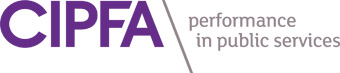 Event DetailsEvent DetailsEvent DetailsEvent NameANNUAL DEVELOPMENT AND TRAINING EVENT 2024ANNUAL DEVELOPMENT AND TRAINING EVENT 2024ANNUAL DEVELOPMENT AND TRAINING EVENT 2024Event Date1 – 3 March 20241 – 3 March 20241 – 3 March 2024LocationOld England Hotel & Spa, Bowness-on-WindermereOld England Hotel & Spa, Bowness-on-WindermereOld England Hotel & Spa, Bowness-on-WindermerePrice of event£200 + VAT per delegate £200 + VAT per delegate £200 + VAT per delegate Booker’s DetailsBooker’s DetailsBooker’s DetailsBooker’s DetailsOrganisationContact Job TitleDepartmentName / Addressfor Invoice PostcodeTel. No. Email Purchase Order Number:Purchase Order Number:Delegate 1Delegate 2Delegate 3Delegate 4Delegate NameJob TitleEmail Tel. No.Special Requirements(eg. access, dietary)